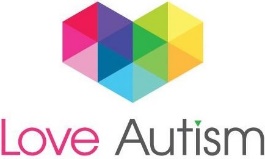 Coping with Holidays(when you have an autistic child)Thinking about the summer holidays ahead can be a daunting prospect when you have an autistic child.Join me to find out why being on holiday from school, going away somewhere on holiday or even just going away for day trips can be difficult for autistic children.You’ll leave the session with more knowledge and understanding and the confidence to give the strategies I suggest a go.Where? Crawforddyke PrimaryWhen? Wednesday 15th June at 1.15pmWho? Targeted at parents/carers of a child with autism, or on the path to be assessed for autism. What parents/carers say about our sessions‘An insight which opened my eyes. All relevant and incredibly beneficial. My favourite training so far.’                                                                                                                      ‘Actual ADVICE and recommended resources which will help’ Anne is the founder and owner of Love Autism. She is a retired teacher who has worked in both education and the third sector for 40 years. Find out more on her website and Facebook page (click on the images).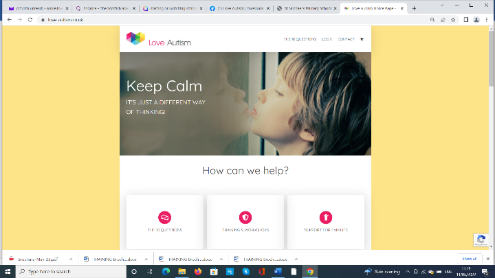 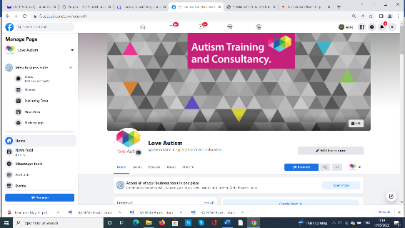 